ПЕРИОДИЧЕСКОЕ ПЕЧАТНОЕ ИЗДАНИЕБАЛАХТОНСКОГО СЕЛЬСКОГО СОВЕТА ДЕПУТАТОВ и АДМИНИСТРАЦИИ БАЛАХТОНСКОГО СЕЛЬСОВЕТА КОЗУЛЬСКОГО РАЙОНА                     БАЛАХТОНСКИЕ             В Е С Т И__________________________________________________________________________________            21 ФЕВРАЛЯ   2017  ГОДА     №  3/136   ВТОРНИК__________________________________________________________________________________23 ФЕВРАЛЯ – ДЕНЬ ЗАЩИТНИКА ОТЕЧЕСТВА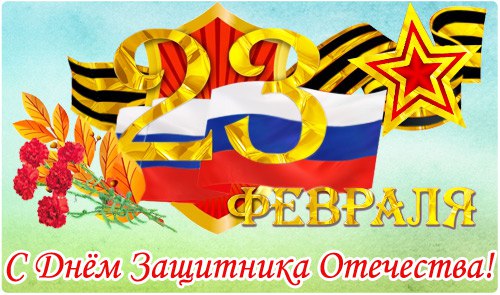 Поздравляем наших дорогих мужчин – наших защитников!Вам под силу любое дело и любая проблема!Будьте здоровы, любимы и счастливы!Мужества Вам, отваги и улыбок!Желаем вам мирного неба над головой, Бодрости духа и веры в себя!В.А. Мецгер – глава Балахтонского сельсоветаЕ.А. Гардт – председатель сельского Совета депутатовМальчики, папы и дедушки милые,С праздником Вашим мужским!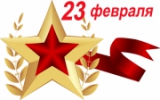 Вы у нас добрые, умные, смелые,Вас мы поздравить хотим!Вы наше счастье всегда охраняете,К нам не подпустите зло,Служите, трудитесь Вы и мечтаетеВсе, чтоб нам было светло!______________________________________________________________Страница  2  № 3/136 «Балахтонские вести»  21 февраля  2017 года__________________________________________________________________________________ОСТОРОЖНО, МОШЕННИКИ!МВД ПРЕДУПРЕЖДАЕТ: Будьте бдительны!!!	В последнее время наблюдается рост числа случаев мошенничества с пластиковыми картами. Банковская карта – это инструмент для совершения платежей и доступа к наличным средствам на счёте, не требующий для этого присутствия в банке. Но простота использования банковских карт оставляет множество лазеек для мошенников. КАК ЭТО ОРГАНИЗОВАНО: Вам приходит сообщение о том, что Ваша банковская карта заблокирована. Предлагается бесплатно позвонить на определенный номер для получения подробной информации. Когда Вы звоните по указанному телефону, Вам сообщают о том, что на сервере, отвечающем за обслуживание карты, произошел сбой, а затем просят сообщить номер карты и ПИН-код для ее перерегистрации.НА САМОМ ДЕЛЕ ПРОИСХОДИТ СЛЕДУЮЩЕЕ: Чтобы ограбить Вас, злоумышленникам нужен лишь номер Вашей карты и ПИН-код. Как только Вы их сообщите, деньги будут сняты с Вашего счета. Управление «К» МВД РФ предупреждает: не торопитесь сообщать реквизиты вашей карты! Ни одна организация, включая банк, не вправе требовать Ваш ПИН-код! Для того, чтобы проверить поступившую информацию о блокировании карты, необходимо позвонить в клиентскую службу поддержки банка. Скорее всего, Вам ответят, что никаких сбоев на сервере не происходило, а Ваша карта продолжает обслуживаться банком.Рекомендация  всем  владельцам  пластиковых карт следовать правилам безопасности: ПИН-код – КЛЮЧ К ВАШИМ ДЕНЬГАМ	- Никогда и никому не сообщайте ПИН-код Вашей карты. Лучше всего его запомнить. Относитесь к ПИН-коду как к ключу от сейфа с вашими средствами.	- Нельзя хранить ПИН-код рядом с картой и тем более записывать ПИН-код на неё – в этом случае Вы даже не успеете обезопасить свой счёт, заблокировав карту после кражи или утери.	- Не позволяйте никому использовать Вашу пластиковую карту – это всё равно, что отдать свой кошелёк, не пересчитывая сумму в нём. 	НИ У КОГО НЕТ ПРАВА ТРЕБОВАТЬ ВАШ ПИН-КОД!	- Если Вам позвонили из какой-либо организации, или Вы получили письмо по электронной почте (в том числе из банка) с просьбой сообщить реквизиты карты и ПИН-код под различными предлогами, не спешите её выполнять. Позвоните в указанную организацию и сообщите о данном факте. Не переходите по указанным в письме ссылкам, поскольку они могут вести на сайты-двойники. Помните: хранение реквизитов и ПИН-кода в тайне – это Ваша ответственность и обязанность. НЕМЕДЛЕННО БЛОКИРУЙТЕ КАРТУ ПРИ ЕЕ УТЕРЕ!	- Если Вы утратили карту, срочно свяжитесь с банком, выдавшим её, сообщите о случившемся и следуйте инструкциям сотрудника банка. Для этого держите телефон банка в записной книжке или в списке контактов Вашего мобильного телефона.	- При проведении операций с картой пользуйтесь только теми банкоматами, которые расположены в безопасных местах и оборудованы системой видеонаблюдения и охраной: в госучреждениях, банках, торговых центрах и т.д.______________________________________________________________Страница  3  № 3/136 «Балахтонские вести»  21 февраля  2017 года__________________________________________________________________________________	- Граждане, пользующиеся банкоматами без видеонаблюдения, могут подвергнуться нападениям злоумышленников. ОПАСАЙТЕСЬ ПОСТОРОННИХ!	- Совершая операции с пластиковой картой, следите, чтобы рядом не было посторонних людей. Если это невозможно, снимите деньги с карты позже либо воспользуйтесь другим банкоматом. 	- Набирая ПИН-код, прикрывайте клавиатуру рукой. Реквизиты и любая прочая информация о том, сколько средств Вы сняли и какие цифры вводили в банкомат, могут быть использованы мошенниками.	- Обращайте внимание на картоприемник и клавиатуру банкомата. Если они оборудованы какими-либо дополнительными устройствами, то от использования данного банкомата лучше воздержаться и сообщить о своих подозрениях по указанному на нём телефону. БАНКОМАТ ДОЛЖЕН БЫТЬ ПОЛНОСТЬЮ ИСПРАВНЫМ!	- В случае некорректной работы банкомата – если он долгое время находится в режиме ожидания или самопроизвольно перезагружается – откажитесь от его использования. Велика вероятность того, что он перепрограммирован злоумышленниками. СОВЕТУЙТЕСЬ ТОЛЬКО С БАНКОМ!	- Никогда не прибегайте к помощи либо советам третьих лиц при проведении операций с банковской картой в банкоматах. Свяжитесь с Вашим банком – он обязан предоставить консультационные услуги по работе с картой. 	НЕ ДОВЕРЯЙТЕ КАРТУ ОФИЦИАНТАМ И ПРОДАВЦАМ!	- В торговых точках, ресторанах и кафе все действия с Вашей пластиковой картой должны происходить в Вашем присутствии. В противном случае мошенники могут получить реквизиты Вашей карты при помощи специальных устройств и использовать их в дальнейшем для изготовления подделки.И ПОМНИТЕ: если Вы или Ваши близкие стали жертвами мошенников или Вы подозреваете, что в отношении Вас планируются противоправные действия – незамедлительно обратитесь в ближайший отдел полиции либо напишите заявление на официальном сайте МВД России www.mvd.ru. НОВЫЙ СПОСОБ мошенничества и снятия денег через ОДНОКЛАССНИКИМошенничество процветает там, где есть огромное скопление излишне доверчивых людей, поэтому неудивительно, что новым трендом мошенничества последних лет являются социальные сети. В замечательной социальной сети Одноклассники есть немало мошенников, которые так и ждут, как бы поживиться вашими денежками. Новая мошенническая схема при помощи популярной социальной сети "Одноклассники" происходит так:  Сперва мошенник создал новый профиль в социальной сети, в котором добавил все данные одного из друзей будущих жертв. Затем друзьям были отправлены электронные письма, в которых он просил написать ему их номера мобильных телефонов – якобы, потерял человек телефон, ну что тут поделать. Номера, конечно же, были отправлены, никто ничего не заподозрил. Далее на эти телефоны были отправлены SMS-сообщения, содержащие некий код активации. Злоумышленник попросил передать ему эти коды. Собственно, вот и все – уже через пару часов с телефонов было снято более 6000 рублей. В качестве утешительного приза на телефоны поступили SMS о том, что “услуга оплачена”.Отсюда простой урок – никогда не давайте номер телефона незнакомым людям. А если вам кажется, что это знакомый – проверьте его, задайте пару простых вопросов, что позволят определить его личность.______________________________________________________________Страница  4  № 3/136 «Балахтонские вести»  21 февраля  2017 года__________________________________________________________________________________ПРАВИЛА БЕЗОПАСНОСТИ при заказе товаров через ИНТЕРНЕТ	1. Убедитесь, что вы имеете дело с нужным Вам сайтом 	Если при переходе по ссылке вас просят ввести телефон для получения доступа к сайту, не делайте это. Со счета снимут деньги.	2. Остерегайтесь слишком выгодных предложений 	Если цена показалась вам чересчур низкой, прислушайтесь к интуиции - возможно, перед вами подделка или некачественный товар.	3. Выбирайте товары, которые можно купить недалеко от дома 	Если продавец требует предоплату и говорит, что товар находится в другой стране или городе, лучше найти того, кто готов встретиться с вами лично.	4. Не сообщайте номер паспорта, банковской карты и другие персональные данные 	Если вас пытаются переубедить — это первый признак того, что вы имеете дело с недобросовестными покупателями и продавцами.	5. Встречайтесь с продавцом лично и в безопасном месте 	Этот способ сводит к минимуму риск быть обманутым, вы самостоятельно сможете проверить качество товара.	6. Внимательно проверяйте купюры при ярком свете 	Исключите возможность передачи вам фальшивых денег за товар.	7.  Пересылка товара по почте с предоплатой	Продавец отказывается встречаться лично и готов продать вам товар только посредством пересылки его по почте при условии полной или частичной предоплаты. Часто после предоплаты вам не удастся вернуть деньги. Мы рекомендуем постараться найти аналогичный товар в непосредственной близости, или воспользоваться услугами уже проверенного продавца или магазина.	8. Получение работы при условии обязательной предоплаты или оказание услуг предоплатой 	(купить коньяк, положить денег на телефон). После собеседования вас просят внести небольшую сумму денег «за заключение договора», «информационные услуги», «медкнижку», «офисный пропуск» или «обучающие материалы для работы на дому». Ни одна уважающая себя организация не будет заранее брать деньги у своего будущего сотрудника. Мы рекомендуем попытаться найти работу в другом месте.Перед оказанием услуг: вызов такси, доставка еды, установка окон и др., Вас просят по дороге заехать в магазин и купить коньяк конфеты или др. для «проверяющих», «богатых гостей», а затем просят пополнить номера телефонов или карт. Не в коем случае не делайте этого, вы имеете дело с мошенниками.	9. Передача личных данных 	Продавец (или покупатель) по тем или иным причинам пытается выяснить у вас личные данные — номер и код банковской карты, расчетного счета и т.п. Разглашение такой информации ставит под угрозу вашу финансовую и личную безопасность. Мы рекомендуем держать свои личные данные при себе, и не вступать в такие схемы расчета, действие которых вы не понимаете до конца.______________________________________________________________Страница  5  № 3/136 «Балахтонские вести»  21 февраля  2017 года__________________________________________________________________________________ПАМЯТКА населению«Меры ПОЖАРНОЙ БЕЗОПАСНОСТИ в зимний период»С  наступлением холодов возрастает вероятность возникновения пожаров в жилых домах, что, в первую очередь, связано с частой эксплуатацией электрических и отопительных приборов. Чтобы избежать трагедии необходимо соблюдать следующие меры пожарной безопасности:1. Следите за исправностью электропроводки, неисправных выключателей, розеток;2. Содержите отопительные электрические приборы, плиты в исправном состоянии подальше от штор и мебели на несгораемых подставках;3. Не допускайте включение в одну сеть электроприборов повышенной мощности, это приводит к перегрузке в электросети;4. Не применяйте самодельные электронагревательные приборы;5. Не используйте обогреватели и газовые плиты для сушки белья;6. Не используйте для обогрева помещений газовую плиту, так как кратковременный перебой в подаче газа или сквозняк может привести к затуханию огня. Помимо опасности отравления угарным газом существует вероятность взрыва скопившейся воздушно-газовой смеси;
           7. Перед уходом из дома убедитесь, что газовое и электрическое оборудование выключено;8. Очистите дымоходы от сажи; своевременно ремонтируйте отопительные печи; 9. Заделайте трещины в кладке печи и дымовой трубе песчано-глиняным раствором, оштукатурьте и побелите;10. На полу перед топочной дверкой прибейте металлический лист размером 50x70 см;11. Не допускайте перекала отопительной печи;12. Исключите растопку печи легковоспламеняющимися жидкостями;13. Будьте внимательны к детям, не оставляйте малышей без присмотра;14. Курите в строго отведенных местах. Помните, что курение в постели, особенно в нетрезвом виде, часто является причиной пожара.В случае возникновения пожара звоните по телефонам«01», «101», с мобильного – «112».                             Материал подготовлен В.А. Дутчик – капитаном внутренней службы МЧС России______________________________________________________________Страница  6  № 3/136 «Балахтонские вести»  21 февраля  2017 года__________________________________________________________________________________ИЗВЕЩЕНИЕ	Администрация Козульского района Красноярского края извещает граждан о предстоящем предоставлении на праве аренды и о приеме заявлений от заинтересованных лиц о намерении участвовать в аукционе на право заключения договора аренды следующих земельных участков, государственная собственность на которые не разграничена, из категории земель – земли населенных пунктов, расположенных по адресу: Красноярский край, Козульский район,	- д. Мальфино, ул. Линейная, 1 Б, с кадастровым номером 24:21:1009001:53, общей площадью 3400,0 кв.м, с разрешенным использованием: для ведения личного подсобного хозяйства;	- д. Мальфино, ул. Линейная, 2, с кадастровым номером 24:21:1009001:52, общей площадью 6000,0 кв.м, с разрешенным использованием: для ведения личного подсобного хозяйства.	Заявления о намерении участвовать в аукционе на право заключения договора аренды такого земельного участка подаются лично либо в лице представителя по доверенности в письменной форме в здании администрации района по адресу: Красноярский край, Козульский район, п.г.т. Козулька, ул. Советская, 59, каб. 2-08, в понедельник, пятницу - с 8:00 до 12:00, вторник, среду, четверг – с 13:00 до 17:00 в течение 30 дней со дня опубликования и размещения извещения.	Дата окончания приема заявлений от заинтересованных лиц 30 дней со дня опубликования и размещения извещения.	Со схемой расположения земельного участка на кадастровом плане территории можно ознакомиться в здании администрации Козульского района, по адресу: Красноярский край, Козульский район, п.г.т. Козулька, ул. Советская, 59, каб. 2-08, в понедельник, пятницу - с 8:00 до 12:00, вторник, среду, четверг – с 13:00 до 17:00».Заместитель главы района по жизнеобеспечению                                                      Н.М. ЛукашевичПОЗДРАВЛЯЕМ!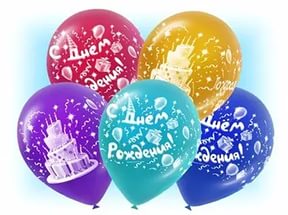 	В феврале месяце на территории нашего сельсовета чествовали двух юбиляров. 	ДЕВЯНОСТЫЙ год рождения отметила жительница деревни Ничково Ольга Тимофеевна ТЕСЛЁНОК-ЦЕЛЯНОК.	ВОСЬМИДЕСЯТИЛЕТНИЙ юбилей праздновала жительница села Балахтон Лилия Прокопьевна САМОЙЛОВА.Уважаемые Ольга Тимофеевна и Лилия Прокопьевна!Искренне поздравляем Вас с такими значимыми датами!Что делать, коль возраст белит сединой,Коль время летит – так положено.Но пусть будет вечно душа молодой, А счастье на годы помножено!Пусть будет счастье и здоровье и пусть на всё хватает сил,Чтоб каждый день обычной жизни Вам только радость приносил!В.А. Мецгер – глава Балахтонского сельсоветаЕ.А. Гардт – председатель сельского Совета депутатов______________________________________________________________Страница  7  № 3/136 «Балахтонские вести»  21 февраля  2017 года__________________________________________________________________________________ОФИЦИАЛЬНОБАЛАХТОНСКИЙ СЕЛЬСКИЙ СОВЕТ ДЕПУТАТОВ  КОЗУЛЬСКОГО РАЙОНА КРАСНОЯРСКОГО КРАЯРЕШЕНИЕ 03.02.2017                                                                      с. Балахтон                                                                       № 16-69р 	О внесении изменений в решение сельского Совета депутатов от 01.11.2013г. № 29-189р  «Об утверждении Положения  «Об оплате труда  депутатов, выборных должностных лиц местного самоуправления, осуществляющих свои полномочия на постоянной основе, лиц, замещающих иные муниципальные должности, и муниципальных служащих  Балахтонского сельсовета»	В соответствии с Постановлением Правительства Красноярского края от 16.12.2016 № 656-п «О внесении изменений в Постановление Совета администрации Красноярского края от 29.12.2007 № 512-п "О нормативах формирования расходов на оплату труда депутатов, выборных должностных лиц местного самоуправления, осуществляющих свои полномочия на постоянной основе, лиц, замещающих иные муниципальные должности, и муниципальных служащих», руководствуясь Уставом Балахтонского сельсовета Козульского района Красноярского края, Балахтонский сельский Совет депутатов РЕШИЛ:1. Внести в решение Балахтонского сельского Совета депутатов от 01.11.2013г. № 29-189р  «Об оплате труда депутатов, выборных должностных лиц, осуществляющих свои полномочия на постоянной основе, лиц, замещающих иные муниципальные должности, и муниципальных служащих Балахтонского сельсовета» следующие изменения:1.1. Статьи 2, 3, 5, 7 Положения изложить в новой редакции.«Статья 2. Отнесение к группе муниципальных образований края	В целях данного Положения признаётся, что муниципальное образование Балахтонский сельсовет относится к восьмой группе муниципальных образований в соответствии с Законом Красноярского края от 27.12.2005 № 17-4356 «О предельных нормативах оплаты труда муниципальных служащих» (далее – Закон края).Статья 3. Оплата труда депутатов, выборных должностных лиц, осуществляющих свои полномочия на постоянной основе 	1. Оплата труда, депутатов, выборных должностных лиц, осуществляющих свои полномочия на постоянной основе, состоит из денежного вознаграждения и ежемесячного денежного поощрения. 	2. Размеры денежного вознаграждения и ежемесячного денежного поощрения депутатов, выборных должностных лиц, осуществляющих свои полномочия на постоянной основе, устанавливаются в размерах согласно приложению 1.                                                                                                                                                                                                                                                                                                                                                                                                                        ПРИЛОЖЕНИЕ 1Размеры денежного вознаграждения и ежемесячного денежного поощрения депутатов, выборных должностных лиц,  осуществляющих свои полномочия на постоянной основе	3. Размеры ежемесячного денежного вознаграждения индексируются (увеличиваются) в размерах и в сроки, предусмотренные законом края о краевом бюджете для индексации (увеличения) должностных окладов государственных гражданских служащих края.	4. На денежное вознаграждение и денежное поощрение, выплачиваемое дополнительно к денежному вознаграждению, начисляются районный коэффициент, процентная надбавка к заработной плате за стаж работы в районах Крайнего Севера, в приравненных к ним местностях и иных местностях края с особыми климатическими условиями, размер которых не может превышать размер, установленный федеральными и краевыми нормативными правовыми актами.Статья 5. Должностные оклады	Должностные оклады муниципальных служащих устанавливаются в размерах согласно приложению 2.	                                                                                                                                                            ПРИЛОЖЕНИЕ 2Значения размеров должностных окладов муниципальных служащих______________________________________________________________Страница  8  № 3/136 «Балахтонские вести»  21 февраля  2017 года__________________________________________________________________________________Статья 7. Ежемесячная надбавка за особые условия муниципальной службы	1. Значения размеров ежемесячной надбавки за особые условия муниципальной службы составляют:	2.  Контроль за выполнением настоящего Решения возложить на главного бухгалтера администрации сельсовета.	3. Настоящее Решение вступает в силу в день, следующий за днём его официального опубликования в местном периодическом издании «Балахтонские вести» и распространяется на правоотношения, возникшие с 01.01.2017г. Председатель Совета                                                                                                                                       Е.А. ГардтГлава сельсовета                                                                                                                                               В.А. МецгерБАЛАХТОНСКИЙ СЕЛЬСКИЙ СОВЕТ ДЕПУТАТОВ  КОЗУЛЬСКОГО РАЙОНА КРАСНОЯРСКОГО КРАЯРЕШЕНИЕ03.02.2017                                                                       с. Балахтон                                                                       № 16-70рОб уточнении бюджета муниципального образованияБалахтонский сельсовет на 2017 год и плановый период 2018-2019 годов	На основании статьи 96 пункта 2 статьи 232 Бюджетного кодекса Российской Федерации, пункта 14 статьи 48 Устава Балахтонского сельсовета Козульского района Красноярского края, в соответствии со статьей 31 Положения о бюджетном процессе в Балахтонском сельсовете, Балахтонский сельский Совет депутатов РЕШИЛ:1. Внести в решение Балахтонского сельского Совета депутатов от 12.12.2016 № 15-67р  «О бюджете муниципального образования Балахтонский сельсовет на 2016 год и плановый период 2018-2019 годов» следующие изменения:1.1. В статье 1:- в подпункте  1.1. цифры «9 079 733,36 » изменить на «9 098 757,26»;- в подпункте  1.2. цифры «9 079 733,36» изменить на  «9 098 757,26»; 		1.2 Приложения 1,4,5,6,8 изложить в новой редакции согласно приложениям 1,4,5,6,8 к настоящему решению.	2. Настоящее решение подлежит опубликованию в местном периодическом издании «Балахтонские вести»3.  Настоящее решение ступает в силу в день, следующий за днем его официального опубликования.Председатель Совета                                                                                                                                       Е.А. ГардтГлава сельсовета                                                                                                                                               В.А. МецгерБАЛАХТОНСКИЙ СЕЛЬСКИЙ СОВЕТ ДЕПУТАТОВ  КОЗУЛЬСКОГО РАЙОНА КРАСНОЯРСКОГО КРАЯРЕШЕНИЕ03.02.2017                                                                      с. Балахтон                                                                        № 16-71р	О внесении изменений в решение сельского Совета депутатов от 27.11.2016 № 13-59р «Об утверждении Порядка размещения на официальном сайте муниципального образования Балахтонский сельсовет сведений о доходах, об имуществе и обязательствах имущественного характера, представленных лицами, замещающими муниципальные должности, и муниципальными служащими» В соответствии с заключением по результатам юридической экспертизы управления Губернатора Красноярского края по организации взаимодействия с органами местного самоуправления на решение сельского Совета депутатов от 27.11.2016 № 13-59р «Об утверждении Порядка размещения на официальном сайте муниципального образования Балахтонский сельсовет сведений о доходах, об имуществе и обязательствах имущественного характера, представленных лицами, замещающими муниципальные должности, и муниципальными служащими», руководствуясь статьями 11, 20, 52 Устава муниципального образования Балахтонский сельсовет, Балахтонский сельский Совет депутатов РЕШИЛ: 1. Внести следующие изменения в приложение к решению сельского Совета депутатов от 27.11.2016 № 13-59р «Об утверждении Порядка размещения на официальном сайте муниципального образования Балахтонский сельсовет сведений о доходах, об имуществе и обязательствах имущественного характера, представленных лицами, замещающими муниципальные должности, и муниципальными служащими»:______________________________________________________________Страница  9  № 3/136 «Балахтонские вести»  21 февраля  2017 года__________________________________________________________________________________В пункте 1 Порядка: - после слов «исполнение обязанностей» дополнить словами «органа местного самоуправления, в котором учреждена соответствующая муниципальная должность» и далее по тексту. 2. Контроль за исполнением настоящего Решения возложить на главу сельсовета В.А. Мецгера.3. Настоящее Решение вступает в силу со дня, следующего за днем его официального опубликования в местном периодическом издании «Балахтонские вести».Председатель Совета                                                                                                                                       Е.А. ГардтГлава сельсовета                                                                                                                                                В.А. МецгерБАЛАХТОНСКИЙ СЕЛЬСКИЙ СОВЕТ ДЕПУТАТОВ  КОЗУЛЬСКОГО РАЙОНА КРАСНОЯРСКОГО КРАЯРЕШЕНИЕ 03.02.2017                                                                     с. Балахтон                                                                        № 16-72р	О внесении изменений в решение сельского Совета депутатов от 27.11.2016 № 13-60р «Об утверждении Порядка размещения на официальном сайте муниципального образования Балахтонский сельсовет сведений об источниках получения средств, за счёт которых совершена сделка, представленных лицами, замещающими муниципальные должности, и муниципальными служащими» 	В соответствии с заключением по результатам юридической экспертизы управления Губернатора Красноярского края по организации взаимодействия с органами местного самоуправления на решение сельского Совета депутатов от 27.11.2016 № 13-60р ««Об утверждении Порядка размещения на официальном сайте муниципального образования Балахтонский сельсовет сведений об источниках получения средств, за счёт которых совершена сделка, представленных лицами, замещающими муниципальные должности, и муниципальными служащими», руководствуясь статьями 11, 20, 52 Устава Балахтонского сельсовета, Балахтонский сельский Совет депутатов РЕШИЛ:	1. Внести следующие изменения в приложение к решению сельского Совета депутатов от 27.11.2016 № 13-60р «Об утверждении Порядка размещения на официальном сайте муниципального образования Балахтонский сельсовет сведений об источниках получения средств, за счёт которых совершена сделка, представленных лицами, замещающими муниципальные должности, и муниципальными служащими»: В пункте 1 Порядка: - после слов «исполнение обязанностей» дополнить словами «органа местного самоуправления, в котором учреждена соответствующая муниципальная должность» и далее по тексту. 2. Контроль за исполнением настоящего Решения возложить на главу сельсовета В.А. Мецгера.3. Настоящее Решение вступает в силу со дня, следующего за днем его официального опубликования в местном периодическом издании «Балахтонские вести».Председатель Совета                                                                                                                                        Е.А. ГардтГлава сельсовета                                                                                                                                                В.А. МецгерАДМИНИСТРАЦИЯ БАЛАХТОНСКОГО СЕЛЬСОВЕТА КОЗУЛЬСКОГО РАЙОНА КРАСНОЯРСКОГО КРАЯКОМИССИЯ ПО ЧРЕЗВЫЧАЙНЫМ СИТУАЦИЯМ И ПОЖАРНОЙ БЕЗОПАСНОСТИРЕШЕНИЕ30.01.2017                                                                       с. Балахтон                                                                              № 02О предотвращении чрезвычайных ситуаций, связанных со сложившимися метеоусловиямиДля предотвращения чрезвычайных ситуаций, связанных со сложившимися метеоусловиями, в связи с выпадением большого количества осадков, нестабильностью среднесуточных температур воздуха, влекущими к увлажнению и уплотнению снежного покрова на кровлях большепролетных сооружений, комиссия по предупреждению и ликвидации чрезвычайных ситуаций и пожарной безопасности, РЕШИЛА:1. Всем руководителям предприятий и учреждений, находящихся на территории сельсовета:1.1 организовать очистку кровель на подведомственных зданиях от снега и наледи;1.2 обеспечить беспрепятственный подъезд пожарной техники к подведомственным зданиям.	2. Населению произвести своевременно очистку кровель крыш домов и надворных построек во избежание обрушения.3. Опубликовать данное решение комиссии по чрезвычайным ситуациям и пожарной безопасности в местном периодическом издании «Балахтонские вести».4. Контроль за исполнением решения оставляю за собой.5. Решение вступает в силу со дня его подписания.Глава сельсовета, председатель КЧС администрации сельсовета                                                      В. А. Мецгер______________________________________________________________Страница  10  № 3/136 «Балахтонские вести»  21 февраля  2017 года__________________________________________________________________________________ АДМИНИСТРАЦИЯ БАЛАХТОНСКОГО СЕЛЬСОВЕТА КОЗУЛЬСКОГО РАЙОНА КРАСНОЯРСКОГО КРАЯКОМИССИЯ ПО ЧРЕЗВЫЧАЙНЫМ СИТУАЦИЯМ И ПОЖАРНОЙ БЕЗОПАСНОСТИРЕШЕНИЕ30.01.2017                                                                       с. Балахтон                                                                              № 03	Об утверждении плана действий по обеспечению пожарной безопасности на территории Балахтонского сельсовета на 2017 годКомиссия по предупреждению и ликвидации чрезвычайных ситуаций и пожарной безопасности, РЕШИЛА:	1. Утвердить план действий по обеспечению пожарной безопасности на территории Балахтонского сельсовета согласно приложению:2. Контроль за исполнением решения оставляю за собой.3. Решение вступает в силу со дня его подписания.Глава сельсовета, председатель КЧС администрации сельсовета                                                       В. А. МецгерПРИЛОЖЕНИЕ к решению комиссии  по чрезвычайным ситуациям и пожарной безопасности администрации Балахтонского сельсовета от 30.01.2017 № 03ПЛАН действий по обеспечению пожарной безопасности на территории Балахтонского сельсовета______________________________________________________________Страница  11  № 3/136 «Балахтонские вести»  21 февраля  2017 года__________________________________________________________________________________АДМИНИСТРАЦИЯ БАЛАХТОНСКОГО СЕЛЬСОВЕТА КОЗУЛЬСКОГО РАЙОНА КРАСНОЯРСКОГО КРАЯКОМИССИЯ ПО ЧРЕЗВЫЧАЙНЫМ СИТУАЦИЯМ И ПОЖАРНОЙ БЕЗОПАСНОСТИРЕШЕНИЕ30.01.2017                                                                       с. Балахтон                                                                              № 04	Об утверждении плана мероприятий по подготовке к весенне-летнему паводку и безопасному пропуску паводковых вод на территории Балахтонского сельсовета на 2017 годКомиссия по предупреждению и ликвидации чрезвычайных ситуаций и пожарной безопасности, РЕШИЛА:	1. Всем руководителям предприятий, организаций и учреждений, независимо от форм собственности, находящихся на территории сельсовета, начать подготовку к паводку за счет собственных средств и сил, для чего:	- организовать освобождение от снега крыш производственных объектов и социально – бытовых зданий;	- очистить водоотводы и кюветы дорог вдоль улиц;	- привести в готовность имеющиеся силы и средства, необходимые для обеспечения безопасности населения;2. Информировать население о мерах защиты при угрозе наводнения;- через местное периодическое издание «Балахтонские вести»- через официальный сайт Балахтонского сельсовета;3. Главному бухгалтеру администрации сельсовета  обеспечить своевременное финансирование затрат на приобретение ГСМ в размере 200 литров резервного фонда.4. Контроль за исполнением решения оставляю за собой.5. Решение вступает в силу со дня его подписания.Глава сельсовета, председатель КЧС администрации сельсовета                                                       В. А. МецгерАДМИНИСТРАЦИЯ БАЛАХТОНСКОГО СЕЛЬСОВЕТА КОЗУЛЬСКОГО РАЙОНА КРАСНОЯРСКОГО КРАЯКОМИССИЯ ПО ЧРЕЗВЫЧАЙНЫМ СИТУАЦИЯМ И ПОЖАРНОЙ БЕЗОПАСНОСТИРЕШЕНИЕ30.01.2017                                                                       с. Балахтон                                                                              № 05Об утверждении плана-графика опашки населённых пунктов сельсовета на 2017 годКомиссия по предупреждению и ликвидации чрезвычайных ситуаций и пожарной безопасности, РЕШИЛА:Утвердить план – график проведения опашки населенных пунктов Балахтонского сельсовета:	2. Контроль за исполнением решения оставляю за собой.	3. Решение вступает в силу со дня его подписания.Глава сельсовета, председатель КЧС администрации сельсовета                                                      В. А. Мецгер______________________________________________________________Страница  12  № 3/136 «Балахтонские вести»  21 февраля  2017 года__________________________________________________________________________________АДМИНИСТРАЦИЯ БАЛАХТОНСКОГО СЕЛЬСОВЕТА КОЗУЛЬСКОГО РАЙОНА КРАСНОЯРСКОГО КРАЯПОСТАНОВЛЕНИЕ09.02.2017                                                                       с. Балахтон                                                                              № 08О внесении изменений в постановление администрации от 11.01.2016 № 04Руководствуясь статьями 10 Федерального закона от 09.02.2009 № 8-ФЗ «Об обеспечении доступа к информации о деятельности государственных органов и органов местного самоуправления», Уставом Балахтонского сельсовета, ПОСТАНОВЛЯЮ:Внести изменения в постановление от 11.01.2016 № 04 «О создании официального сайта администрации Балахтонского сельсовета Козульского района Красноярского края» заменить с http://balahton.ucoz.ru/ на http://balahton-adm.gbu.su/, далее по тексту.Считать утратившим силу сайт администрации Балахтонского сельсовета http://balahton.ucoz.ru/.Постановление вступает в силу со дня подписания, и подлежит размещению на официальном сайте администрации Балахтонского сельсовета в сети Интернет.Контроль за исполнением настоящего постановления оставляю за собой.Глава сельсовета                                                                                                                                                В.А. МецгерАДМИНИСТРАЦИЯ БАЛАХТОНСКОГО СЕЛЬСОВЕТА КОЗУЛЬСКОГО РАЙОНА КРАСНОЯРСКОГО КРАЯПОСТАНОВЛЕНИЕ14.02.2017                                                                       с. Балахтон                                                                              № 09	Об утверждении Положения о порядке размещения временных сооружений на территории муниципального образованияС целью упорядочения процесса размещения временных сооружений на территории муниципального образования Балахтонский сельсовет, в соответствии со ст. 209 Гражданского кодекса Российской Федерации, ст. 16 Федерального закона от 06.10.2003 № 131-ФЗ «Об общих принципах организации местного самоуправления в Российской Федерации», Федеральному закону от 28.12.2009 № 381-ФЗ «Об основах государственного регулирования торговой деятельности в Российской Федерации», руководствуясь Уставом муниципального образования Балахтонский сельсовет, ПОСТАНОВЛЯЮ:1. Утвердить Положение о порядке размещения временных сооружений на территории муниципального образования (далее – Положение) согласно приложению.2. Настоящее постановление подлежит опубликованию в местном периодическом печатном издании «Балахтонские вести» и размещению на официальном сайте администрации муниципального образования Балахтонский сельсовет http://balahton-adm.gbu.su/.3. Постановление вступает в силу со дня его подписания.4. Контроль за исполнением постановления оставляю за собой.Глава сельсовета	                                                   В. А. МецгерПРИЛОЖЕНИЕ к постановлению администрации Балахтонского сельсовета от 14.02.2017 № 09ПОЛОЖЕНИЕ о порядке размещения временных сооруженийна территории муниципального образования Балахтонский сельсоветI. Общие положения1. Настоящее Положение устанавливает порядок размещения временных сооружений, на земельных участках, находящихся в муниципальной собственности, а также на земельных участках, государственная собственность на которые не разграничена, на территории муниципального образования Балахтонский сельсовет.2. Под временными сооружениями в настоящем Положении понимаются сборно-разборные сооружения, не связанные прочно с земельным участком, вне зависимости от присоединения или неприсоединения к сетям инженерно-технического обеспечения, перемещение которых возможно без несоразмерного ущерба их назначению, в том числе нестационарные торговые объекты.3. Временные сооружения должны размещаться в одноэтажном исполнении, без подвального этажа, без организации котлована, за исключением случаев, предусмотренных подпунктом 4 пункта 4 настоящего Положения.Размещение временных сооружений на территории муниципального образования осуществляется в соответствии с утвержденной схемой размещения временных сооружений на территории муниципального образования.        4. К временным сооружениям относятся:1) автодром – временное сооружение, предназначенное для обучения вождению транспортных средств;2) автоматический киоск самообслуживания (далее – АКС):автоматизированное устройство для приема наличных денег    и проведения банковских операций;автоматизированное устройство, предназначенное для продажи газированной воды и иных продовольственных товаров населению;3) автостоянка – временное сооружение со специально оборудованной прилегающей территорией для стоянки и хранения автомобильного транспорта, с организацией помещения охранного пункта высотой не более двух этажей;______________________________________________________________Страница  13  № 3/136 «Балахтонские вести»  21 февраля  2017 года__________________________________________________________________________________4) аттракцион – специально оборудованная площадка, размещаемая в местах отдыха населения, имеющая в своем составе карусели, качели, горки и т.п.;5) вольер – временное сооружение, предназначенное для содержания животных;6) дизель-генераторная электроподстанция – временное сооружение контейнерного типа, включающее в себя дизель-генераторную установку в сборе со щитами автоматики, предназначенное для бесперебойного электроснабжения в период аварийных ситуаций;7) киоск – временное сооружение закрытого типа без зала обслуживания и подсобного помещения;8) комплекс временных объектов – комплекс временных сооружений, выполненный в едином архитектурно-пространственном исполнении;9) комплектная трансформаторная подстанция (КТП) – временное сооружение контейнерного типа, предназначенное для электроснабжения;10) сезонное кафе – временное сооружение общественного питания сезонного функционирования, возводимое с использованием легких тентовых конструкций, торгово-технологического, холодильного оборудования и мебели;11) мастерская по обслуживанию автомобилей – временное сооружение закрытого типа с рабочей зоной, подсобным помещением и специально оборудованной площадкой на прилегающей территории, предназначенное для выполнения шиномонтажных работ;12) открытый склад – временное сооружение, выполненное в едином архитектурно-пространственном исполнении, состоящее из навесов, павильонов, предназначенное для складирования;13) павильон – временное сооружение закрытого типа с залом для обслуживания и подсобным помещением;14) перрон – специально оборудованная и благоустроенная площадка для организации посадки-высадки пассажиров маршрутного пригородного и междугородного автотранспорта;15) плоскостное спортивное сооружение – временное сооружение        с навесом или без такового, предназначенное для подготовки и проведения летних и (или) зимних физкультурных и спортивных мероприятий;16) причал – временное сооружение из облегченных конструкций, предназначенное для причаливания маломерных судов;17) производственная база – открытое временное сооружение, выполненное в едином архитектурно-пространственном исполнении, предназначенное для производства;18) специализированное техническое средство оповещения и информирования населения – наземный отдельно стоящий на собственной опоре или размещаемый на зданиях и сооружениях полноцветный светодиодный экран, устанавливаемый в местах массового пребывания людей, предназначенный для информирования населения об угрозе возникновения или о возникновении чрезвычайных ситуаций;19) телекоммуникационный контейнер – временное сооружение контейнерного типа из металлических конструкций, предназначенное для размещения технологического оборудования:автономных телефонных станций и шкафов; телефонных концентраторов;телематических узлов; узлов передачи данных; узлов маршрутизации пакетов информации;узлов передачи речевой информации по сетям передачи данных;20) передвижная торговая точка – передвижное сооружение, предназначенное для мелкорозничной торговли, за исключением торговли               с использованием передвижных бочек;21) летняя веранда – временное сооружение сезонного функционирования, возводимое на прилегающей территории объектов питания   с использованием легких тентовых конструкций и мебели;

22) спортивный павильон – временное сооружение закрытого типа с залами для физкультурно-оздоровительных занятий и подсобными помещениями;23) площадка для парковки (парковка) – специально отведенная площадка, обозначенная разметкой и не имеющая в своем составе каких либо конструктивных элементов (в том числе механизмов), препятствующих въезду/выезду на нее, предназначенная для неохраняемой стоянки автотранспорта без взимания платы;24) общественный туалет – временное сооружение без устройства фундамента, оборудованное санитарно-техническим прибором;25) пункт проката спортивного инвентаря – сборно-разборное сооружение, предназначенное для хранения и (или) проката спортивного инвентаря;26) передвижная бочка – передвижное сооружение, предназначенное для мелкорозничной торговли молоком или квасом;27) служебные станции – временные сооружения, предназначенные для отдыха водителей и кондукторов общественного транспорта, размещенные на конечных пунктах городских маршрутов;28) павильон-трансформер – сборно-разборное сооружение административного, спортивного или рекреационного назначения из облегченных конструкций, состоящее из двух и более конструктивных частей (открытого или закрытого типа), с возможностью трансформации планировочного решения;29) информационный стенд – наземное отдельно стоящее на собственной опоре временное сооружение, предназначенное для размещения информации, в том числе справочно-информационных или аналитических материалов, сообщений органов местного самоуправления             и иных лиц, не содержащих сведений рекламного характера и не являющихся социальной рекламой;30) лодочная станция (лодочная парковка) – специально отведенная площадка в непосредственной близости от водоема для стоянки маломерных судов, оборудованная облегченными конструкциями, предназначенными для организации спуска на воду и хранения маломерных судов;31) многофункциональный центр самообслуживания – временное сооружение модульного типа, выполненное в едином архитектурно-пространственном стиле, имеющее в составе зону ожидания общественного транспорта, раздельный общественный туалет, помещения, оборудованные автоматизированными устройствами для приема наличных денег, проведения банковских операций, автоматизированной розничной торговли, с возможностью предоставления электронных и информационных услуг, в том числе услуг широкополосного доступа в Интернет посредством беспроводной связи, без оборудованных рабочих мест, площадью не более 120 кв. м.5. Настоящее Положение является обязательным для исполнения физическими и юридическими лицами вне зависимости от их организационно-правовой формы.6. Размещение временных сооружений не допускается на земельных участках в границах относящимся к охранным зонам инженерных сетей, за исключением случаев, предусмотренных настоящим пунктом.На земельных участках в границах относящимся к охранным зонам инженерных сетей возможно размещение временных сооружений, указанных в подпунктах 1-4; 7-8; 10-15; 2029; 31 пункта 4 настоящего Положения. Установка конструкций и оборудования, входящих в состав временного сооружения, осуществляется за границами охранных зон______________________________________________________________Страница  14  № 3/136 «Балахтонские вести»  21 февраля  2017 года______________________________________________________________________________________________за исключением случаев, когда установка таких конструкций и оборудования в охранной зоне согласована собственником сетей либо лицом, им уполномоченным.7. Настоящий пункт действует в части, не противоречащей постановлению правительства РФ от 24.02.2009 № 160 «О порядке установления охранных зон объектов электросетевого хозяйства и особых условий использования земельных участков, расположенных в границах таких зон». 8. Органом, уполномоченным на принятие заявлений о размещении временных сооружений и принятие решений об отказе в размещении временных сооружений, заключение и расторжение договоров на размещение временных сооружений, в том числе заключение и расторжение договоров по итогам проведенных аукционов, выступает администрация Козульского района.Размещение временных сооружений в случаях предоставления компенсационных мест при досрочном расторжении договора по основаниям, предусмотренным подпунктами 1, 2 пункта 20 настоящего Положения, осуществляется без проведения торгов.9. Основаниями для отказа в размещении временного сооружения являются случаи, когда:1) размещение временного сооружения предполагается на земельном участке, предоставленном иному лицу на праве пользования, праве аренды, ином вещном праве;2) испрашиваемое место размещения временных сооружений, указанных в подпункте  23 пункта 4 настоящего Положения, для лиц, имеющих льготы на внеочередное предоставление вблизи места жительства права на размещение временного сооружения в соответствии со статьей 15 Федерального закона от 24.11.1995 № 181-ФЗ «О социальной защите инвалидов в Российской Федерации», расположено не вблизи места жительства заявителя (при пешеходной доступности более 800 м).10. Отказ в размещении временного сооружения оформляется в виде мотивированного письменного ответа с указанием права заявителя обжаловать его в судебном порядке.11. Договор на размещение временного сооружения заключается на срок, определенный схемой размещения временных сооружений на территории муниципального образования. При продлении срока размещения временного сооружения договор на размещение временного сооружения заключается на срок не менее пяти лет.12. При переходе права собственности на конструкции временного сооружения новый собственник конструкций обязан в течение тридцати календарных дней обратиться в Уполномоченный орган с заявлением о внесении изменений в договор на размещение временного сооружения. К заявлению прикладываются данные заявителя (организационно-правовая форма и наименование юридического лица или Ф.И.О. физического лица), документы, подтверждающие переход права собственности на временное сооружение.II. Порядок размещения временных сооружений13. Для заключения договора, разрешающего размещение временного сооружения, заявитель обращается в уполномоченный орган с соответствующим заявлением.В заявлении указываются: данные заявителя (организационно-правовая форма и наименование юридического лица или Ф.И.О. физического лица); место размещения временного сооружения в соответствии с утвержденной схемой размещения временных сооружений на территории муниципального образования; вид реализуемых товаров и/или предоставляемых услуг либо функциональное назначение временного сооружения.Юридические лица, заинтересованные в размещении временного сооружения, указанного в подпункте 18 пункта 4 настоящего Положения, к заявлению дополнительно прилагают обоснование необходимости установки специализированного технического средства на участке с указанием сроков начала и окончания работ по установке, схему расположения специализированного технического средства, а также техническую документацию. Договор на размещение данного временного сооружения может быть заключен только с государственными или муниципальными учреждениями, казенными предприятиями, центрами исторического наследия президентов Российской Федерации, прекративших исполнение своих полномочий, органами государственной власти и органами местного самоуправления.Юридические и физические лица, заинтересованные в размещении временного сооружения на земельном участке, предоставленном им на праве пользования, праве аренды, ином вещном праве, к заявлению прилагают документы, подтверждающие права на земельный участок.Физические лица, имеющие льготы на внеочередное предоставление права на размещение временных сооружений в случаях, установленных действующим законодательством Российской Федерации, к заявлению дополнительно прилагают документ, подтверждающий отнесение заявителя к льготной категории.14. Уполномоченный орган рассматривает заявление и представленные документы.   1) В случае дополнения схемы размещения местами размещения по инициативе органа местного самоуправления предоставление права на размещение таких объектов на основании договора на размещение производится на торгах.	2) В случае дополнения схемы размещения местами размещения по инициативе хозяйствующего субъекта, осуществляющего или намеревающегося осуществлять оказание услуг, предоставление права на размещение таких объектов на основании договора на размещение производится в следующем порядке: заявителю, инициировавшему внесение изменений в схему размещения, в течение 5 рабочих дней направляется решение органа местного самоуправления о предоставлении ему места размещения и заключении с ним договора на размещение без торгов. 	3) В случае дополнения схемы размещения местами размещения по инициативе хозяйствующего субъекта, осуществляющего или намеревающегося осуществлять розничную торговлю, предоставление права на размещение таких объектов на основании договора на размещение производится в следующем порядке.	В течение 10 календарных дней после опубликования изменений в схему размещения, предусматривающих дополнение схемы размещения новыми местами размещения, орган местного самоуправления осуществляет публикацию в официальном печатном издании и на официальном сайте органа местного самоуправления в сети Интернет информации о планируемом предоставлении места размещения с указанием информации. 	В случае, если в течение 10 календарных дней после официального опубликования информации о предстоящем предоставлении места размещения не поступают заявления от иных хозяйствующих субъектов, осуществляющих или намеревающихся осуществлять розничную торговлю, не являющихся инициаторами включения места размещения в схему размещения, о намерении претендовать на право на размещение нестационарного торгового объекта на соответствующем месте размещения (далее в настоящей статье – иные заявления), заявителю, инициировавшему внесение изменений в схему размещения, в течение 5 рабочих дней направляется решение органа местного самоуправления о предоставлении ему места размещения и заключении с ним договора на размещение без торгов. ______________________________________________________________Страница  15  № 3/136 «Балахтонские вести»  21 февраля  2017 года__________________________________________________________________________________Решение о предоставлении места размещения заявителю без торгов подлежит публикации на официальном сайте органа местного самоуправления в сети Интернет в течение одного рабочего дня, следующего за днем принятия данного решения.В случае поступления в срок, указанный в абзаце третьем настоящей части, иных заявлений, орган местного самоуправления в течение 5 календарных дней объявляет торги, предметом которых является право на заключение договора на размещение.4) Форма и порядок проведения торгов устанавливаются муниципальными правовыми актами с учетом особенностей. Информация о проведении торгов подлежит размещению на официальном сайте Российской Федерации в сети Интернет для размещения информации о проведении торгов, определенном Правительством Российской Федерации (далее – официальный сайт торгов). До определения Правительством Российской Федерации официального сайта торгов информация о проведении торгов размещается на официальном сайте органа местного самоуправления в сети Интернет.Торги проводятся в течение 30 календарных дней со дня их объявления.В случае, если торги признаны несостоявшимися по причине подачи единственной заявки на участие в торгах либо признания участником торгов только одного заявителя, организатор торгов обязан рассмотреть заявку и заключить договор с лицом, подавшим единственную заявку на участие в торгах, в случае, если указанная заявка соответствует требованиям и условиям, предусмотренным аукционной (конкурсной) документацией, а также с лицом, признанным единственным участником торгов, на условиях и по цене, которые предусмотрены конкурсной (аукционной) документацией, но по цене не менее начальной (стартовой) цены торгов.Решение о заключении договора на размещение временного сооружения без проведения аукциона в случаях, установленных настоящим постановлением, принимается уполномоченным органом на основании письменных заявлений хозяйствующих субъектов о заключении договора на размещение временного сооружения без проведения аукциона.При отсутствии оснований для отказа, предусмотренных пунктом 9 настоящего Положения, Уполномоченный орган осуществляет работы по формированию документации с целью заключении договора на размещение временного сооружения.При наличии оснований для отказа в размещении временного сооружения, предусмотренных пунктом 9 настоящего Положения, Уполномоченным органом готовится отказ в размещении временного сооружения. Отказ направляется заявителю в течение 30 календарных дней с даты регистрации заявления.Уполномоченный орган до объявления аукциона по продаже права на размещение временного сооружения или до заключения договора на размещение временного сооружения без проведения аукциона организует работу по оценке соблюдения санитарно-эпидемиологических и гигиенических требований мест размещения временных сооружений (получение санитарно-эпидемиологических заключений) в установленном порядке.15. Владелец временного сооружения обязан направить в Уполномоченный орган в письменной форме извещение об установке временного сооружения. К извещению прикладывается исполнительная съемка земельного участка, выполненная по факту установки временного сооружения, за исключением случаев размещения временных сооружений, указанных в подпунктах 20, 25, 26 пункта 4 настоящего Положения. 16. Продление срока размещения временного сооружения, установленного правовым актом администрации муниципального образования либо договором на размещение временного сооружения, осуществляется на основании обращения заявителя в Уполномоченный орган.В заявлении о продлении срока размещения временного сооружения указываются данные заявителя (организационно-правовая форма, наименование юридического лица или Ф.И.О. физического лица), фотоизображение временного сооружения на день подачи заявления.Следующие сведения для рассмотрения заявления формируются уполномоченных органом самостоятельно на основании ранее представленных документов заявителем при первичном обращении:место размещения временного сооружения в соответствии с правовым актом администрации города либо договором на размещение временного сооружения;площадь земельного участка в соответствии с договором аренды земельного участка (для временных сооружений, в отношении которых предусматривалась необходимость заключения договора аренды земельного участка).копия правового акта администрации муниципального образования либо договора на размещение временного сооружения.В случае продления срока размещения временного сооружения, расположенного на земельном участке, предоставленном заявителю на праве пользования, праве аренды, ином вещном праве, к заявлению прикладываются документы, подтверждающие права на земельный участок.В случае продления срока размещения временного сооружения, конструкции и оборудование которого расположены на земельном участке, включающем охранную зону инженерных сетей, к заявлению прикладываются документы, подтверждающие согласование собственника сетей либо лица, им уполномоченного на установку таких конструкций и оборудования в охранной зоне.17. Продление срока размещения временного сооружения осуществляется путем заключения договора на размещение временного сооружения.18. Уполномоченный орган рассматривает заявление и приложенные к нему документы.При наличии оснований для отказа в продлении срока размещения временного сооружения, предусмотренных пунктом 19 настоящего Положения, Уполномоченным органом в течение тридцати календарных дней с даты регистрации заявления готовится отказ в продлении срока размещения временного сооружения.В случае отсутствия оснований для отказа в продлении срока размещения временного сооружения, предусмотренных пунктом 19 настоящего Положения, Уполномоченным органом готовится проект договора на размещение временного сооружения.Подписанный Уполномоченным органом проект договора на размещение временного сооружения выдается заявителю для рассмотрения и подписания в течение тридцати календарных дней с даты обращения о продлении срока размещения временного сооружения.19. Основаниями для отказа в продлении срока размещения временного сооружения являются:1) расторгнутый с заявителем договор на размещение временного сооружения, в отношении которого поступило обращение, либо, в случае истечения срока действия правового акта администрации муниципального образования либо договора на размещение временного сооружения, наличие оснований для расторжения договора, ______________________________________________________________Страница  16  № 3/136 «Балахтонские вести»  21 февраля  2017 года__________________________________________________________________________________предусмотренных настоящим Положением и договором;2) размещение временного сооружения в границах земельного участка (в границах производства работ), в отношении которого издан правовой акт о строительстве либо реконструкции объектов, признанных муниципальной нуждой;3) непредставление или представление заявителем не в полном объеме документов, указанных в пункте 16 настоящего Положения;4) размещение временного сооружения с нарушением требований, предусмотренных пунктом 6 настоящего Положения;5) в случае если временное сооружение размещалось по результатам торгов. 20. Основаниями для досрочного расторжения договора на размещение временного сооружения являются:1) наличие у иного лица в отношении земельного участка, на котором размещается временное сооружение, заключенного договора аренды, договора безвозмездного пользования земельным участком, либо иных прав на земельный участок, предусмотренных земельным и гражданским законодательством; 2) размещение временного сооружения в границах земельного участка (в границах производства работ), в отношении которого издан правовой акт о строительстве либо реконструкции объектов, признанных муниципальной нуждой;3) наличие двух аналогичных актов проверки уполномоченного на проведение такой проверки органа, свидетельствующих о несоответствии временного сооружения схеме размещения временных сооружений на территории муниципального образования, договору на размещение временного сооружения, иным требованиям, предъявляемым к временным сооружениям настоящим Положением, датированных с разницей во времени не менее одного месяца;Уполномоченный орган уведомляет владельца временного сооружения в письменной форме о досрочном расторжении договора на размещение временного сооружения не менее чем за девяносто календарных дней до даты расторжения договора.21. В случае расторжения договора по инициативе Уполномоченного органа по основаниям, предусмотренным подпунктами 1, 2 пункта 20 настоящего Положения, владелец временного сооружения вправе до даты расторжения договора обратиться в Уполномоченный орган с заявлением о предоставлении компенсационного места размещения временного сооружения аналогичного вида со схожими параметрами (площадью) в пределах муниципального образования без проведения аукциона.  В случае отсутствия заявленного места размещения временного сооружения в схеме размещения временных сооружений на территории муниципального образования, схеме размещения нестационарных торговых объектов на территории муниципального образования Уполномоченный орган рассматривает возможность включения временного сооружения в соответствующую схему в порядке, предусмотренном для разработки и утверждения схемы размещения временных сооружений на территории муниципального образования, схемы размещения нестационарных торговых объектов на территории муниципального образования.22. При проведении работ по ремонту, модернизации временных сооружений, указанных в подпунктах 3,7,8,11,12,13,17,31 пункта 4 настоящего Положения, допускается изменение вида временного сооружения и его площади, в случае если это предусмотрено проектом работ по ремонту, модернизации временного сооружения и если внесение изменений в схему размещения временных сооружений на территории муниципального образования возможно в порядке, предусмотренном для разработки и утверждения схемы. Проведение работ по ремонту, модернизации временного сооружения, влекущих за собой изменение вида временного сооружения и увеличение его площади, не допускается для временных сооружений, размещение которых осуществлялось по результатам торгов.Под модернизацией в настоящем Положении понимается комплекс мероприятий, предусматривающих обновление функционально устаревшего временного сооружения, в том числе приведение к современным требованиям его объемно-планировочных решений, улучшение его потребительских качеств путем повышения уровня благоустройства, а также приведение временного сооружения в соответствие с функциональными требованиями путем применения современных строительных конструкций, материалов и т.п.23. Для рассмотрения вопроса, указанного в пункте 22 настоящего Положения, владелец временного сооружения обращается в Уполномоченный орган с заявлением о возможности проведения работ по ремонту, модернизации временного сооружения с изменением площади временного сооружения и его вида, в случае если меняется вид временного сооружения. В заявлении указываются данные заявителя (организационно-правовая форма, наименование юридического лица или Ф.И.О. физического лица), номер изменяемого объекта в схеме, вид временного сооружения, который предполагается после проведения работ по ремонту, модернизации временного сооружения, в случае если меняется вид временного сооружения, площадь временного сооружения, которая предполагается после проведения работ по ремонту, модернизации временного сооружения, фотоизображение временного сооружения на день подачи заявления, к заявлению прикладывается проект модернизации.Следующие сведения для рассмотрения заявления формируются уполномоченных органом самостоятельно:копия правового акта администрации города либо договора на размещение временного сооружения;копия топографического плана местности (масштаб 1:500) с указанием места размещения временного сооружения до проведения работ по ремонту, модернизации временного сооружения и места размещения временного сооружения с учетом изменения площади после проведения таких работ.Уполномоченный орган рассматривает возможность внесения изменений в схему размещения временных сооружений (в том числе схему размещения нестационарных торговых объектов) на территории муниципального образования, которой предусмотрено размещение указанного в заявлении временного сооружения, в порядке, предусмотренном для разработки и утверждения таких схем.При наличии оснований для отказа во внесении изменений в схему размещения временных сооружений на территории муниципального образования, схему размещения нестационарных торговых объектов на территории муниципального образования в соответствии с порядком, предусмотренным для разработки и утверждения данных схем, Уполномоченным органом готовится отказ в согласовании проведения работ по ремонту, модернизации временного сооружения с изменением площади временного сооружения и его вида, в случае если меняется вид временного сооружения. В случае если внесение изменений в соответствующую схему возможно, уполномоченным органом готовится информационное письмо (заключение) о возможности внесения таких изменений и проведении работы по внесению изменений в соответствующую схему в установленном порядке с приложением схемы возможного размещения временного сооружения. ______________________________________________________________Страница  17  № 3/136 «Балахтонские вести»  21 февраля  2017 года__________________________________________________________________________________Отказ либо информационное письмо (заключение) о возможности внесения изменений в схему размещения временных сооружений на территории муниципального образования, схему размещения нестационарных торговых объектов на территории муниципального образования с целью проведения работ по ремонту, модернизации временного сооружения с приложением схемы возможного размещения временного сооружения направляется заявителю в течение тридцати дней с даты регистрации заявления.Заявитель в течение двух месяцев с момента получения информационного письма о возможности внесения соответствующих изменений в схему размещения временных сооружений на территории муниципального образования, схему размещения нестационарных торговых объектов на территории муниципального образования направляет в Уполномоченный орган проект ремонта, модернизации временного сооружения, влекущий за собой изменение площади временного сооружения и его вида, в случае если меняется вид временного сооружения. Проект должен содержать следующие разделы проектной документации:Раздел 1 «Схема планировочной организации земельного участка» должен содержать:в текстовой части:а) характеристику земельного участка, предоставленного для размещения временного сооружения;б) технико-экономические показатели земельного участка, предоставленного для размещения временного сооружения;в) описание организации рельефа вертикальной планировкой;г) описание решений по благоустройству территории;в графической части:д) схему планировочной организации земельного участка с отображением:мест размещения существующих объектов капитального строительства, временных сооружений и предполагаемого к размещению временного сооружения с указанием существующих и проектируемых подъездов и подходов к ним;решений по планировке, благоустройству, озеленению и освещению территории;е) ситуационный план размещения временного сооружения в границах земельного участка, предоставленного для размещения этого объекта, с отображением существующих инженерных коммуникаций.Раздел 2 «Архитектурные решения» должен содержать:в текстовой части:а) описание и обоснование внешнего и внутреннего вида временного сооружения, его пространственной, планировочной и функциональной организации;б) описание и обоснование использованных композиционных приемов при оформлении фасадов и интерьеров временного сооружения;в) описание решений по отделке помещений основного, вспомогательного, обслуживающего и технического назначения;в графической части:г) отображение фасадов;д) цветовое решение фасадов;е) план временного сооружения с приведением экспликации помещений;ж) иные графические и экспозиционные материалы (при необходимости).Уполномоченный орган рассматривает проект ремонта, модернизации временного сооружения на предмет его содержания и соответствия проектных решений схеме возможного размещения временного сооружения.В случае согласования проекта Уполномоченным органом в течение тридцати календарных дней с момента обращения владельца временного сооружения с заявлением о согласовании такого проекта, но не ранее даты вступления в силу правового акта о внесении изменений в схему размещения временных сооружений на территории муниципального образования вносятся соответствующие изменения в договор на размещение временного сооружения.В течение пятнадцати календарных дней после завершения работ, повлекших за собой изменение площади временного сооружения, владелец временного сооружения направляет в Уполномоченный орган соответствующее извещение в порядке, предусмотренном пунктом 15 настоящего Положения.__________________________________________________________________________________Балахтонские вести 	Учредитель: Балахтонский сельский Совет депутатов Козульского района 	Наш адрес: с. Балахтон ул. Советская 82В	Газета выходит один раз в два месяца 	Тираж  50  экземпляров	Ответственный за выпуск Елена Арнольдовна ГардтНаименованиедолжностиРазмер денежного Вознаграждения (руб. в месяц)Размер денежного поощрения(руб. в месяц)Глава сельсовета11 68711 687Председатель Совета9 7399 739Наименование должностиДолжностной оклад (руб. в месяц)Заместитель главы3 229Специалист 1-ой категории2 634Значения размеров надбавки за особые условия муниципальной службы(процентов к должностному окладу)Значения размеров надбавки за особые условия муниципальной службы(процентов к должностному окладу)Группа должностиРазмер надбавкиГлавная и ведущая60Старшая и младшая40№ п/пМероприятиеСрок исполненияОтветственный1Обследование противопожарного состояния организаций и учреждений, жилого фонда, важных объектовПостоянноРуководители учреждений, техник по благоустройству  и пожарной безопасности2Корректировка перечня бесхозяйных строений, отсутствующих указателейАпрель-июнь 2017Специалист 1 категории администрации3Проведение работы по оказанию необходимой адресной помощи пенсионерам, социально – незащищенным семьям по ремонту печного отопления, замене ветхой электропроводкиАпрель – май 2017Участковая социальная служба, совместно с представителями администрации4Проведение мероприятий по недопущению сельскохозяйственных палов населениемАпрель – август 2017Заместитель главы администрации сельсовета 5Проверка укомплектованности муниципальных учреждений первичными средствами тушения пожаров и противопожарным инвентаремПостоянноРуководители муниципальных учреждений6Проведение опашки населенных пунктовСогласно  плануТехник по благоустройству и пожарной безопасности7Содержание пожарного постапостоянноГлава сельсовета8Приобретение специальной и боевой одежды для пожарных добровольцев, первичных средств пожаротушения (огнетушители, пожарные рукава, лом, багор и прочее)В течение 2017 годаЗаведующий хозяйством администрации Балахтонского сельсовета9Ремонт, очистка подъезда к источникам противопожарного водоснабженияПостоянноТехник по благоустройству и пожарной безопасности10Проверка подъездов с площадками (пирсами) с твердым покрытием размерами не менее 12*12 у пожарных водоисточников для установки пожарных автомобилей и забора водыВ течение 2017 годаТехник по благоустройству и пожарной безопасности администрации сельсовета11Приобретение, монтаж, обслуживание и ремонт системы оповещения людей на случай пожараВ течение 2017 годаГлава сельсовета12Введение особого противопожарного режимаПо мере надобностиГлава сельсовета13Информирование населения через листовки, памятки, сходы граждан, через периодическое издание «Балахтонские вести», официальный сайт администрацииВ течение 2017 годаЗаместитель главы администрации сельсовета№ п/пДатаМесто проведенияОтветственныйСилы и средстваСилы и средстваСилы и средстваПримечание, протяженность№ п/пДатаМесто проведенияОтветственныйтехника техника людиПримечание, протяженность105.05.2017с. БалахтонТехник по благоустройству населенных пунктов сельсовета и пожарной безопасности11110 км206.05.2017д. НичковоТехник по благоустройству населенных пунктов сельсовета и пожарной безопасности1114 км306.05.2017д. МальфиноТехник по благоустройству населенных пунктов сельсовета и пожарной безопасности1113 км407.05.2017д. ГлушковоТехник по благоустройству населенных пунктов сельсовета и пожарной безопасности1112 км508.05.2017д. Красный ЯрТехник по благоустройству населенных пунктов сельсовета и пожарной безопасности1115 км